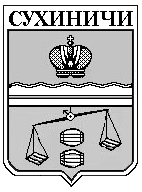 муниципальный район«СУХИНИЧСКИЙ РАЙОН»калужская областьРАЙОННАЯ ДУМАРЕШЕНИЕОт 17.10.2019                                                                                                   № 457О внесении изменений в Правилаземлепользования и застройки СП «Деревня Юрьево»,утвержденные Решением Районной Думы МР «Сухиничский район» от 26.02.2016 №96В целях приведения Правил землепользования и застройки сельского поселения «Деревня Юрьево» в соответствие с Классификатором видов разрешенного использования земельных участков, утвержденным Приказом Министерства экономического развития от 01 сентября 2014 года №540 и на основании части 12 статьи 34 Федерального закона от 23.06.2014 N 171-ФЗ «О внесении изменений в Земельный кодекс Российской Федерации и отдельные законодательные акты Российской Федерации», в соответствии со статьей 33 Градостроительного Кодекса РФ, Федеральным законом от 06.10.2003 N 131-ФЗ «Об общих принципах организации местного самоуправления в Российской Федерации", Районная Дума МР «Сухиничский район» РЕШИЛА:Внести изменения в Правила землепользования и застройки сельского поселения «Деревня Юрьево» (далее – Правила), утвержденные Решением Районной Думы МР «Сухиничский район» от 26.02.2016 №96 «Об утверждении Правил землепользования и застройки сельского поселения «Деревня Юрьево», изложив статью 43 Правил в новой редакции (прилагается)Настоящее решение вступает в силу после его официального опубликования и подлежит размещению на официальном сайте администрации МР «Сухиничский район» в сети «Интернет».Контроль за исполнением настоящего Решения возложить на комиссию Районной Думы по нормотворчеству (Пронькин А.И.) и на администрацию МР «Сухиничский район». Глава муниципального района«Сухиничский район»                                                              Н.А. Егоров 